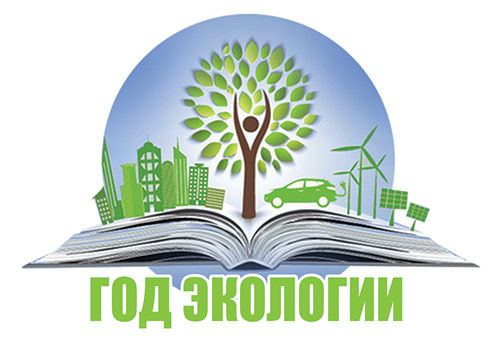 Положение о IX Международном студенческом фестивале рекламы и PR«PR-стиль – 2017»(г. Брянск)25-26 апреля 2017 года1.Концепция фестиваляФестиваль объединяет студенчество с целью формирования нового коммуникативного поля средствами рекламы и PR-технологий.Символичным является выбор имени фестиваля - «PR-стиль-2017». Оно становится весьма значимым в современной социальной и культурной деятельности человека, когда девальвируются или подменяются такие понятия, как патриотизм, духовность, культура общения, стремление к гармонии мира природы и человека.В рамках Фестиваля должна прозвучать идея разработки нового представления о современном стиле жизни глазами молодежной аудитории.В 2017 году идеи фестиваля обретают новое звучание ввиду события, которое будет широко отмечено на общероссийском и региональном уровнях – это год экологии в России. Тема экологии станет одной из важнейших при подготовке и в ходе конкурсной части мероприятия. Кроме того, главной целью «PR-стиля-2017» станет профессиональный рост и формирование карьеры российской и зарубежной студенческой молодежи. 2.Цели и задачи:- установление взаимодействия вузов России и стран ближнего и дальнего зарубежья (Беларуси, Молдавии, Болгарии, Польши и др.);- развитие рекламной и PR практики, журналисткой работы;- повышение профессионального уровня студентов в области рекламного творчества и PR-технологий, социологии и психологии масс-медиа, продвижения кинопродукции, фотоискусства, дизайна;- развитие профессиональной культуры студентов, - формирование национальных традиций рекламы и PR, журналистики, медиарилейшинз.В ходе реализации поставленных целей планируется выполнение следующих задач:- создание коммуникационных международных связей с руководством ВУЗов и студенчеством государств;- изучение опыта организации PR и рекламы, журналистского мастерства, влияния социологии и психологии масс-медиа, медиарилейшинз, дизайна;- создание благоприятных условий для профессионального и межличностного взаимодействия работодателей и студенчества во время проведения фестиваля;- проведение мастер-классов профессионалами в области рекламы, PR, журналистики, дизайна, социологии и психологии масс-медиа, медиарилейшинз, дизайна.3.Формат мероприятия:Фестиваль предполагает проведение:творческих конкурсов;проведение мастер-классов;проведение круглых столов;развлекательные мероприятия (экскурсии);торжественное награждение лауреатов.4.В фестивале могут принять участие:учащиеся 11-х классов общеобразовательных школ;студенты сузов;студенты высших учебных заведений, обучающиеся по направлениям «реклама и связи с общественностью», «журналистика», «маркетинг», «коммерция», «кино фото и видеотворчества», «дизайн», «event-менеджмент», «специалист по менеджменту СМК» и др.;сотрудники рекламных и PR-агентств, учреждений культуры, предприятий, работники пресс-служб и медиа-рынка.5.ОргкомитетДля решения вопросов, связанных с организацией и проведением мероприятия, создается Координационный Совет фестиваля, в который входят сотрудники кафедры «русской, зарубежной литературы и массовых коммуникаций», администрация института филологии, истории и мировой политики БГУ, студенческий актив филологического факультета, профком студентов БГУ, ректорат БГУ.Координационный Совет:– утверждает положение о фестивале;– принимает решения по всем вопросам, связанным с подготовкой и проведением фестиваля и осуществляет контроль над выполнением;– осуществляет взаимодействие с должностными лицами, задействованными в работе по подготовке и проведению фестиваля, спонсорами;– решает организационные вопросы, связанные с рекламой, оформлением помещений, фирменным стилем, обеспечением правопорядка;– утверждает состав жюри фестиваля;– утверждает программу проведения фестиваля;– утверждает смету расходов;– проводит аккредитацию СМИ;– определяет спонсоров и условия размещения их рекламы;– анализирует качество организации фестиваля;– несет ответственность перед генеральными спонсорами в рамках заключенного договора. 6.Сроки проведения фестиваляПроекты на фестиваль принимаются до 14 апреля 2017 года. Жюри определяет финалистов в ходе фестиваля. 7.Условия участия в фестивалеДля участия в фестивале принимаются новаторские идеи, т.е. проекты в виде эскизов или проектов промо-кампаний на бумажном и электронном носителе и другие работы.Проекты представляются на фестиваль под девизом, без указания автора проекта. Расшифровка девиза (информация об авторе проекта) направляется в адрес Координационного Совета фестиваля вместе с проектом в запечатанном конверте.Для участия в круглом столе принимаются работы студентов, аспирантов, преподавателей вузов участников фестиваля. Работы высылаются на адрес электронной почты фестиваля до 14 апреля 2017 года: pr-stylebgu@yandex.ru.Информация об авторе включает:– фамилию, имя, отчество, дату рождения;– место учебы, курс, специальность; – домашний адрес, телефон, e-mail; – наименование заявленной номинации. Вскрытие конвертов с информацией об авторах проектов производится после определения финалистов фестиваля.Нарушения сроков и процедуры подачи проектов не допускаются.Количество участников и представленных проектов не ограничивается.Каждый вуз представляет количество участников, определенное организационной структурой команды.Каждая команда должна действовать в соответствии с утвержденной программой фестиваля и выполнить все задания этапов фестиваля. В случае невыполнения данного пункта Положения команда не может награждаться.8.Темы творческих конкурсов8.1. Конкурс экологический видеороликовС помощью популярного способа – видеороликов – донести информацию широкой общественности об экологических проблемах и успешном опыте решения в России.На конкурс могут быть представлены видео. Победители будут определены в следующих номинациях:лучший видеороликоригинальность идеитехническое исполнениедебют.8.2. Конкурс фотографийНа конкурс могут быть представлены цветные и черно-белые фотопортреты/серии фотографий на тему «Экология». Победители будут определены в следующих номинациях:«Водные пейзажи родного края»«В мире животных»«Зеленый лес»8.3. Конкурс экологического рекламного плакатаНа конкурс могут быть представлены графические работы в виде креативных идей рекламных плакатов, цель которых пропаганда защиты водных ресурсов, земельных недр, атмосферы, растительного мира и др.Победители будут определены в следующих номинациях:композиционное решениеиспользование технических средствглубина разработки темыдебют8.4. Конкурс рекламных и PR-кампанийНа конкурс могут быть представлены рекламные и PR-кампании на тему «Экология».Победители будут определены в номинациях:лучшая кампаниялучшая техническая поддержка лучшая идея проекталучшая маркетинговое решениедебют.8.5. Круглые столы:Темы:1. «Экологический PR»: СМИ, экологические мероприятия, экологическая социальная реклама, Интернет, фандрайзинг.2. «Экологический дискурс»: эколингвистика, научный экологический дискурс, эколого-юридический дискурс, массмедийный экологический дискурс, художественный экологический дискурс.3. «Продвижение экотуризма»: исследования условий повышения спроса на экотуризм, комплекс маркетинговых технологий, PR, реклама.4. «Экологическая журналистика»: освещение экологических вопросов глобального и локального значения, «зеленые» СМИ и их формы, жанры.5. «Экопсихология»: современные научные подходы, психология окружающей среды, формирование экологического сознания личности.8.6. Конкурс «Мой PR – стиль 2017»На конкурс могут быть представлены цветные и черно-белые фотографии, выполненные во время Фестиваля.Победители будут определены оргкомитетом фестиваля.9.Требования к проекту9.1.Графические работы представляются в распечатанном виде (формат А4, печать – полноцветная) в двух экземплярах и электронном варианте (форматы JPEG, JPG, TIFF). Вместе с конкурсной работой необходимо предоставить все использованные в ней материалы (шрифты, кисти фотошопа, текстуры, фотографии, рисунки, изображения, с которых срисовывались или вырезались элементы работы). Исходные материалы оформляются одним изображением (формат JPG, размер файла – не более 1 МБ, размер изображения: 1000-1600 пикселей по длинной стороне), в которое включается и готовая работа в уменьшенном размере. Если какие-то исходные элементы работы дорисовывались, необходимо показать эти элементы до и после дорисовки.9.2.Фотографии предоставляются в формате 20х30 см и на электронном носителе.9.3.Видео предоставляется в готовом виде (окончательный вариант монтажа) допустимые форматы: AVI, MP4, MOV, хронометраж – не более 2 минут, размер файла – не более 100 МБ.9.4.Проекты рекламных и PR-кампаний представляются в распечатанном виде (формат А4) и вложенными в файловую папку, а также на электронном носителе. К проекту прилагается электронная презентация, созданная с помощью программы Power Point, или видеофильм.9.5. На круглые столы принимаются материалы объемом – до 5-и страниц формата А4, включая библиографию, таблицы и рисунки. Текстовый редактор –Microsoft Word. Шрифт – Times New Roman, кегль – 14. Поля – 2 см со всех сторон. Межстрочный интерлиньяж – одинарный. Абзацный отступ – 0,5 см. Таблицы и рисунки оформляются согласно Инструкции по оформлению диссертации, автореферата и публикаций по теме диссертации (http://www.vak.org.by). Иллюстрации, размещенные в тексте, предоставляются в виде отдельных файлов (формат TIFF, JPG, BMP), сканированные изображения не допускаются. Список использованных источников должен быть оформлен в соответствии с ГОСТ. Ссылки на источники обозначаются в тексте порядковой цифрой в квадратных скобках, в соответствии с номером их упоминания в списке литературы, например: [3, с.45]. Подстрочные ссылки и примечания не допускаются. Указание УДК обязательно.Каждой работе организаторы фестиваля присваивают кодовый номер.10.Жюри ФестиваляЖюри фестиваля создается с целью оценки поступивших на фестиваль проектов и выделения финалистов по разработанным критериям оценки. Жюри создается из специалистов в предметной области Фестиваля с привлечением представителей бизнеса, художников-дизайнеров, специалистов по рекламе, сотрудников рекламных агентств, журналистов, психологов и социологов.Жюри оценивает деятельность отдельных участников и команд в соответствии с намеченными мероприятиями фестиваля.Оценка команд и отдельных участников осуществляется на основании специально разработанных критериев.Определяются лучшие команды и победители по различным творческим конкурсам.Жюри:– просматривает и дает оценку выступлений команд и индивидуальные выступления;– представляет к награждению команды и отдельных участников;- дает рекомендации по улучшению работы фестиваля.По решению жюри учреждаются следующие премии победителям фестиваля– лучший рекламный проект;– лучший PR-проект;– лучший плакат;– активный участник;– приз зрительских симпатий;– Гран-при.Все участники фестиваля получают сертификаты.Все присланные на фестиваль материалы не возвращаются и не рецензируются. Права авторов соблюдаются в соответствии с действующим законодательством.Подготовил:к.э.н., доцент                                                                                     Е.Н. Якубенко